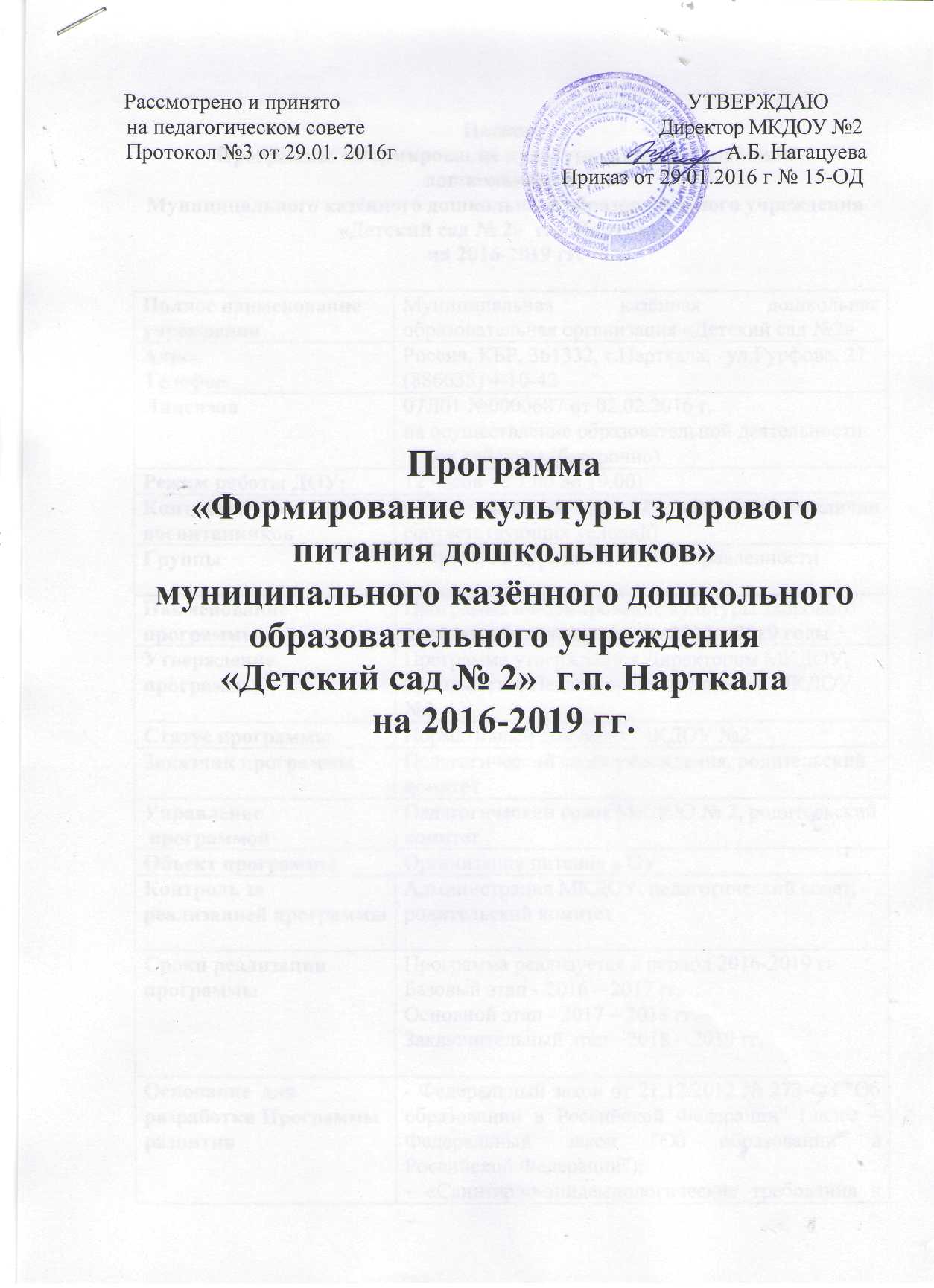 ПаспортПрограммы «Формирование культуры здорового питания дошкольников»Муниципального казённого дошкольного образовательного учреждения«Детский сад № 2»  г.п. Нарткалана 2016-2019 гг.Характеристика проблемыи обоснование необходимости её решенияКультура питания - важнейшая составная часть общей культуры здорового и безопасного образа жизни подрастающего поколения, что нашло отражение в федеральных государственных образовательных стандартах нового поколения (ФГОС). Формирование культуры здорового питания должно начинаться с самых первых этапов жизни ребенка Системная работа по формированию культуры здорового питания включает три направления: рациональную организацию питания в образовательном учреждении; включение в образовательный процесс программ по формирования культуры здорового питания и просветительскую работу с детьми, их родителями (законными представителями), педагогами и специалистами ОУ. В последние годы в Российской Федерации уделяется особое внимание вопросам состояния питания и здоровья населения. Питание является одним из важнейших факторов, определяющих здоровье человека. Правильное питание обеспечивает нормальный рост и развитие детей, способствует профилактике заболеваний и продлению жизни людей, повышению работоспособности  и создаёт условия для адекватной адаптации их в окружающей среде.Рациональное, здоровое питание детей в организованных коллективах является необходимым условием обеспечения их здоровья. Нарушения питания в детском возрасте служат одной из важнейших причин возникновения алиментарно-зависимых заболеваний, распространённость которых увеличилась за последние годы.  Весьма низок уровень образования населения в вопросах здорового питанияНеобходимость серьезно заниматься формированием культуры здоровья в системе общего образования обусловлена рядом объективных причин:• фундамент здоровья человека закладывается в детском возрасте, а, следовательно, здоровые интересы и привычки, ценностное отношение к здоровью целесообразно начать развивать именно в этот период;• в этом же возрасте закладываются и основы здорового образа жизни, как система норм и правил, усваиваемых ребенком в специально проецируемой деятельности;Только системная работа по формированию культуры здорового питания может помочь изменить вкусовые пристрастия, постепенно изменить структуру питания, научить детей делать сознательный выбор в пользу полезных блюд, здорового питания.Основные направления реализации Программы.В образовательном учреждении работа по формированию культуры здорового питания должна проводиться по трем направлениям:Первое - рациональная организация питания. Структура, режим и организация питания в ОУ должны не только соответствовать всем гигиеническим требованиям, но и служить примером здорового питания.Второе - комплексная и системная работа по формированию культуры здорового питания. Формировании культуры здорового питания наиболее эффективно когда постепенно формируются основы гигиены и режима питания, дается представление о полезных продуктах и полезной пище, о необходимых питательных веществах, о рациональной структуре питания, о культуре питания.Третье - просветительская работа с родителями (законными представителями), вовлечение родителей в процесс формирования культуры здорового питания в семье. Обоснованием для разработки программы стали следующие нормативные правовые документы:Закон Российской Федерации «Об образовании»;Постановление главного санитарного врача Российской Федерации «О введении в действие санитарно - эпидемиологических правил и нормативов СанПиН 2.4.5.2409-08»;Стратегия реализации программы1-й этап – базовыйАнализ существующего состояния организации питанияПланирование реализации основных направлений программыСоздание условий реализации программыНачало реализации программы2-й этап – основнойПоэтапная реализация программы в соответствии с целями и задачамиПромежуточный мониторинг результатовКорректировка планов в соответствии с целями и задачами и             промежуточными результатами3-й этап – заключительныйЗавершение реализации программыМониторинг результатовАнализ результатовОсновные направления деятельностиУчебно-воспитательная работа – научно обоснованная и строго регламентированнаяДиагностическая работа – комплекс мероприятий, направленных на отслеживание параметров культуры здорового питания.Профилактическая и коррекционная работа, предупреждение и своевременное выявление проблем в вопросах культуры питания дошкольниковИнформационно-просветительская работа – пропаганда культуры здорового питания, наглядная агитация, консультации по всем вопросам питанияФормирование начальных представлений детей о здоровом образе жизни и правилах безопасного поведенияПсихолого-педагогическая работаКомплекс мероприятий, направленных на реализацию Программы.                                       1. Учебно-воспитательная работа 2.  Диагностическая работа – комплекс мероприятий, направленных на отслеживание параметров культуры здорового питания.3. Профилактическая и коррекционная работа, предупреждение и своевременное выявление проблем в вопросах культуры питания дошкольников4. Информационно-просветительская работа – пропаганда культуры здорового питания, наглядная агитация, консультации по всем вопросам питания5. Формирование начальных представлений детей о здоровом образе жизни и правилах безопасного поведения6. Психолого-педагогическая работаПолное наименование учрежденияМуниципальная казённая дошкольная образовательная организация «Детский сад №2»АдресТелефонРоссия, КБР, 361332, г.Нарткала,   ул.Гурфова, 27(886635) 4-10-42Лицензия 07Л01 №0000687 от 02.02.2016 г.на осуществление образовательной деятельности   Срок действия (бессрочно)Режим работы ДОУ:12 часов  (с 7.00 до 19.00) Контингент воспитанниковот 2 месяцев до 7 лет (при наличии соответствующих условий)Группы13 групп общеразвивающей направленностиНаименование программыПрограмма «Формирование культуры здорового питания дошкольников»  на 2016 – 2019 годыУтверждение программыПрограмма утверждается Директором МКДОУ, принимается Педагогическим Советом МКДОУ №2.Статус программыНормативный документ МКДОУ №2Заказчик программыПедагогический совет учреждения, родительский комитетУправление программойПедагогический совет МКДОО № 2, родительский комитетОбъект программыОрганизация питания в ОУКонтроль за  реализацией программыАдминистрация МКДОУ, педагогический совет, родительский комитетСроки реализации программыПрограмма реализуется в период 2016-2019 ггБазовый этап - 2016 – 2017 гг.Основной этап - 2017 – 2018 гг.Заключительный этап - 2018 – 2019 гг.Основание  для разработки Программы развития- Федеральный закон от 21.12.2012 № 273-ФЗ "Об образовании в Российской Федерации" (далее – Федеральный закон "Об образовании в Российской Федерации");- «Санитарно-эпидемиологические требования к устройству, содержанию и организации режима работы дошкольных образовательных организаций» СанПиН 2.4.1.3049-13» (Зарегистрировано в Минюсте России 29 мая 2013 г. N 28564, постановление от 15 мая 2013 г. N 26);- Устав МКДОУ  №2Цель Обеспечение здорового питания дошкольников  в целях сохранения и укрепления их здоровья, а также профилактики  заболеваний.Задачи1. Обеспечение соответствия питания детей установленным нормам и стандартам, региональным, экологическим, социальным  особенностям.2. Приведение материально-технической базы пищеблока ОУ, обеспечивающей процесс питания, в соответствии  с современными разработками и технологиями.3. Разработка системы оценок качества питания, в том числе учитывая показатели снижения заболевания.4. Организация образовательно-разъяснительной работы по вопросам здорового питания.5 Популяризация преимуществ культуры здорового образа жизни, расширение кругозора дошкольников в области здорового и рационального питания.6. Формирование культуры питания и навыков самообслуживания.7. Формирование у детей и родителей (законных представителей) потребности правильного питания как неотъемлемой части сохранения и укрепления.Финансовое обеспечение программы1.Рациональное использование бюджета.2.Спонсорская помощь, благотворительность.Ожидаемые результатыОбновление оборудования пищеблока ОУ в соответствии   с современными требованиями.Сокращение заболеваемости воспитанниковУлучшение качества питания и обеспечение его безопасности№ п/п	Мероприятие	Сроки	Ответственные1Организация режима питания, основанного на принципах: регулярности, разнообразия, адекватности, безопасности, удовольствия	Сентябрь-октябрь	Воспитатели, мед.сестра, учитель2Включение вопросов о культуре питания в план работы ОУ	В течение года	Директор ОУ3Контроль над соблюдением норм самообслуживания	В течение года	зам. директора, воспитатели, учитель№ п/пМероприятие	СрокиОтветственные1Перспективное меню на месяц	ежемесячноДиректор,мед.сестра2Осуществление контроля над соблюдением сбалансированного питания	Сентябрь -июнь	Директор,мед.сестра№ п/пМероприятие	Сроки	Ответственные1Плановый медицинский осмотрСентябрь	мед.сестра2Формирование, сохранение и корректировка здоровья воспитанников 	В течение годамед.сестра3Контроль пищевого рациона (достаточность, сбалансированность, правильность сочетания продуктов)	В течение года	Бракеражная комиссия, работники пищеблока4Ознакомление педагогического коллектива с результатами медицинского осмотра	ОктябрьМед.сестра5Контроль над недопустимостью использования вредных пищевых добавок	В течение года	Директор, бракеражная комиссия№ п/пМероприятиеСроки	Ответственные1Использование различных форм массовой пропаганды культуры здорового питания: организация лекций для родителей на родительских собраниях,проведение дня здорового питанияВ течение года	воспитатели, мед.сестра, учитель2Использование наглядной агитации: оформление уголков для родителей 	В течение года	воспитатели, учитель3Создание условий для охраны жизни и укрепления здоровья	В течение годазам. директора, воспитатели4Обеспечение комфортного эмоционального микроклимата в ОУ	В течение года	Воспитатели5Организация разнообразной двигательной активности детей в различных формах (утренняя гимнастика, физкультурные занятия, подвижные игры и т.д.)	В течение года	Воспитатели6Мероприятия, способствующие сохранению здоровья детей, закаливанию, повышению защитных сил организма	В течение года	Воспитатели 7Обеспечение рационального режима дня	Постоянно	ВоспитателиМед.сестра№ п/пМероприятие	СрокиОтветственные1Воспитание ценностного отношения детей к здоровью и человеческой жизни, формирование потребностей в бережном отношении к своему здоровью	По плану 	Воспитатели групп, учительСовершенствование представлений детей об особенностях строения и функционирования организма человекаПо плану	Воспитатели групп, учитель2Развитие умений элементарно описывать свое самочувствие, умение обратиться к взрослому в случае травмы	По плану 	Воспитатели групп, учитель3Учить управлять своим телом, чувствами, эмоциями, через гигиену, корригирующие упражнения, релаксацию, аутотренинг	По плану	Воспитатели групп, учитель№ п/пМероприятие	СрокиОтветственные1Совершенствовать работу по коррекции детско-родительских взаимоотношений через физкультурные занятия и досуги, праздники, подвижные игр	По плану	Психологзам. директоравоспитатели2Развивать и совершенствовать умения полоскать рот после еды, чистить зубы	По плануПсихологзам. директоравоспитатели3Обращать внимание на культуру поведения во время приема пищи: необходимость обращаться с просьбой, благодарить	и.т.д.По плану	Психологзам. директоравоспитатели4Расширять представления детей о рациональном питании, значении двигательной активности, соблюдении режима дня, правилах и видах закаливания, о пользе сна и активного отдыха, о роли солнечного света, воздуха и воды в жизни человека	По плану	Психологзам. директоравоспитатели